Тема недели: «Вот и стали мы на год взрослее»Формирование основ безопасного поведения. Ребенок на улице.Цель:Продолжать знакомить с культурой поведения на улице, с правилами поведения в критической ситуации.Продолжать учить детей правилам поведения с незнакомыми людьми на улице.Беседа: «Если ты потерялся на улице»Безопасность возле дома: колодцы, ямы, доски с гвоздями, игры на стройке, опасность высоты, крыши, лестничные пролеты и др.Познавательное развитие.Цель занятия: научить находить предмет в пространстве, определяя его местонахождения словами: вверху, внизу, на, под; упражнять в сравнении 2 групп предметов, расположенных в один ряд. Пользоваться словами: столько… сколько, поровну.Игра «Где находится предмет?» Взрослый называет предмет находящийся в его окружении. Ребенок должен ответить, используя слова: вверху, внизу, на, под.Игра «Каких предметов больше»На столе – разное количество разноцветных предметов (например, 2 жёлтых, 5 красных, 3 зелёных). Взрослый спрашивает: каких предметов больше всего? Ребенок проверяет ответы, перекладывая предметы одного цвета с предметами другого цвета. При повторном проведении игры необходимо изменить количество предметов в каждой группе. Если ребенок умеет считать, он не только называет число, но и должен доказать, какое из чисел больше.Игра «Зеркало»Ребенок встает перед взрослым, взрослый предлагает ребенку стать его зеркалом и повторять все движения. Когда взрослый поднимает одну руку, ребенок делает то же самое; если взрослый топает двумя ногами – ребенок делает также, взрослый взмахивает сначала кистью одной, а потом обеих рук – ребенок повторяет.Сначала лучше давать ребенку несложные движения. Затем, когда он научился с легкостью копировать, их можно усложнить.Ознакомление с художественной литературой.Птица свила гнездо…
Лев ТолстойПтица свила гнездо на кусте. Дети нашли гнездо и сняли на землю.— Гляди, Вася, три птички!Наутро  пришли дети, а гнездо уже было пусто. Жалко было.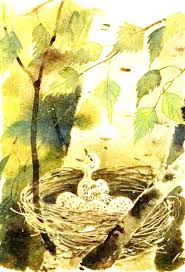 Вопросы: - где птица свила гнездо?- кто нашёл гнездо птицы? - сколько птенцов сидело в гнезде?- что произошло наутро?- о чём пожалели дети?Пересказ рассказа.ЛЕПКА из пластилина «ПТИЧКА»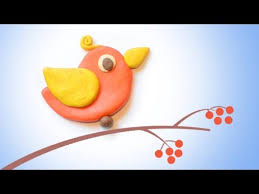 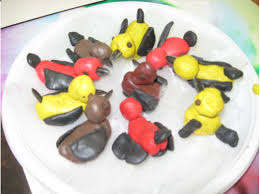 